Giving Directions – Answer KeyMatch.Read the sentences and draw the places on the map.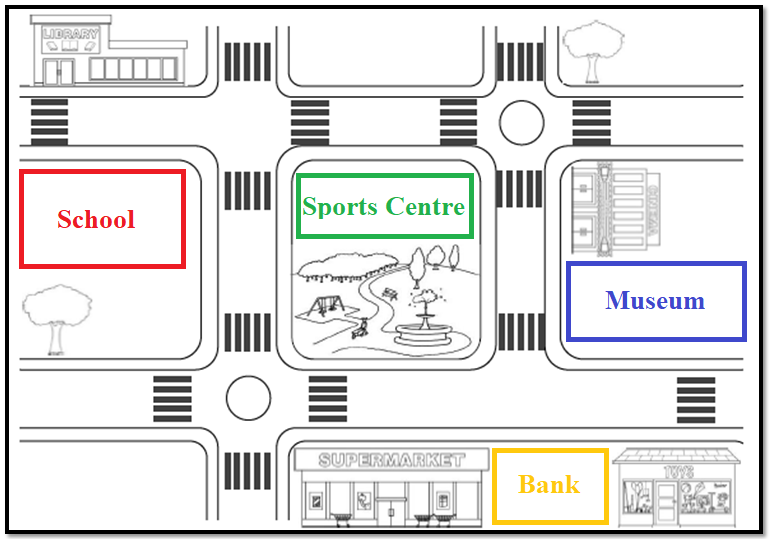 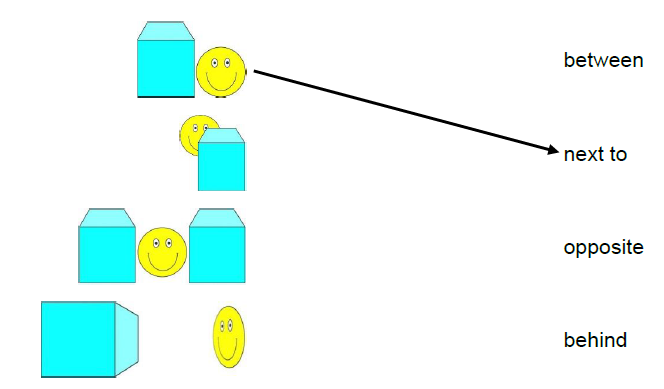 Collège des Dominicaines de notre Dame de la Délivrande – Araya-Grade  5                                                                               April 2020 – Week 1Name : ________________________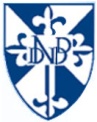 